PONIEDZIAŁEK 02.11.2020Oglądamy mapy Polski.Tak wygląda  Polska teraz.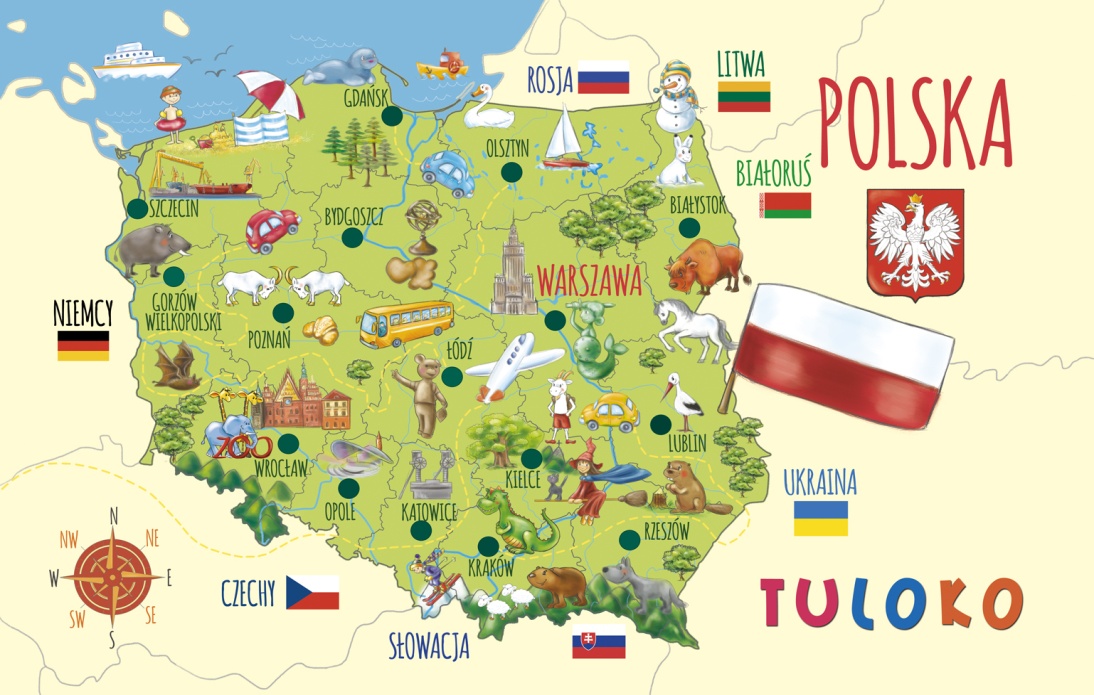                                                           Mapa pobrana z Google               Tak wyglądała Polska przed jej rozkradzeniem czyli                                                             rozbiorem.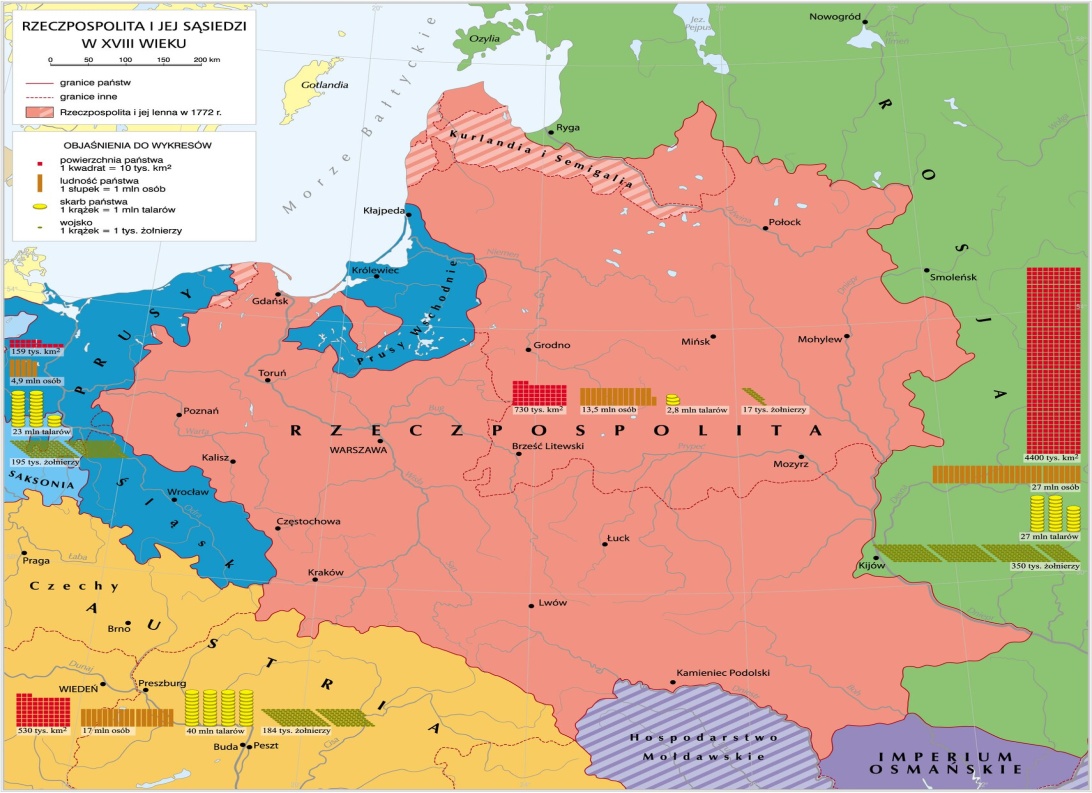                                                         Mapa pobrana z GooglePorównaj z rodzicem kształt i wielkość Polski na obu mapach i powiedz, która Polska była większa. Ta dzisiejsza czy ta dawniejsza?2.Posłuchaj  opowiadania  pt. ,,Co to znaczy Święto Niepodległości’’ ?    Obrazki pobrane z Google                                                                                                                          POLSKADawno temu w naszej historii stało się coś 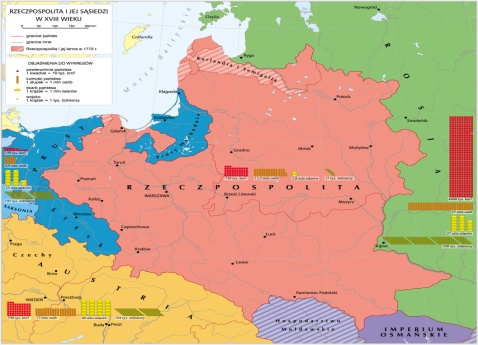 strasznego.Polska była wtedy słaba i to wykorzystali jej trzej silni sąsiedzi –Rosja, Prusy i Austria. Podzielili nasz kraj między siebie na trzy części i Polska zniknęła z map świata.To co zrobiły te państwa nazywamy rozbiorami.Polska utraciła wtedy niepodległość, nie mogła o sobie decydować, a Polacy nie mogli żyć tak jak chcieli, musieli słuchać się państw, które ją podzieliły między siebie.-Czy wiecie na jak długo Polska utraciła niepodległość?Aż na 123 lata.-Czy myślicie, że to jest długo?W tamtym czasie dzieci w szkołach nie uczyły się języka polskiego, nie wolno było rozmawiać po polsku, wszyscy Polacy byli bardzo smutni i nieszczęśliwi, gdyż nie mieli swojego kraju.-Czy myślicie, że Polacy chcieli odzyskać swój kraj?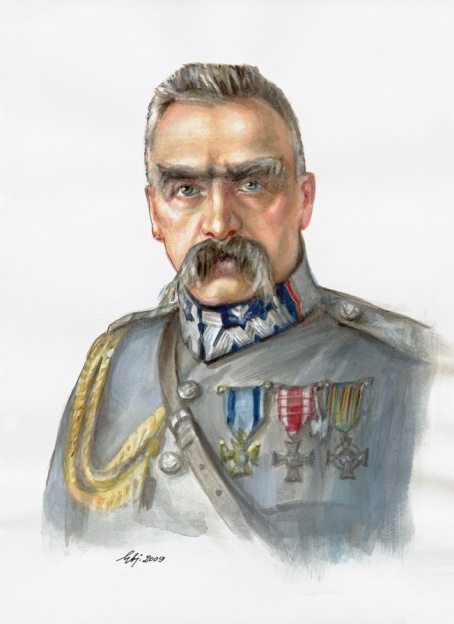 Polacy nigdy nie pogodzili się z rozbiorami i walczyli o to, aby Polska była znowu wolna. Jednym z takich odważnych ludzi był Józef Piłsudski. Był on bohaterem, wielkim patriotą, przywódcą Polaków walczących o wolność swojej ojczyzny.Miał on swojego ukochanego konia.-Czy wiecie jak się nazywał?Koń się nazywał-  KasztankaJózef Piłsudski lubił jeździć na swojej Kasztance.Józef Piłsudski stworzył wojsko polskie, które nazywało się: Legiony Polskie, Wojsko te składało się z dzielnych, odważnych żołnierzy, ułanów, gotowych zginąć w walce o swoją ukochaną ojczyznę. -Czy wiecie kim byli ułani?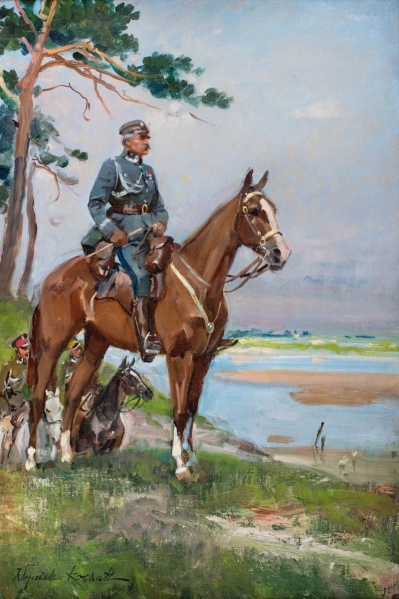 Ułani byli żołnierzami, którzy walczyli na koniach i bardzo szybko się przemieszczali .W końcu dzięki Józefowi Piłsudzkiemu Polakom Udało się odzyskać wolną Polskę. Więcej o tymbędziecie uczyć się w szkole.Na pamiątkę tamtych wydarzeń, teraz co roku11 listopada świętujemy Dzień Niepodległości. Dzieci nie idą wtedy do przedszkola i szkoły, rodzice nie pracują, a w całym kraju odbywają się uroczystości. 3.Posłuchaj piosenki pt. ,,Co to jest niepodległość’’?https://www.youtube.com/watch?v=-mI645aCTgo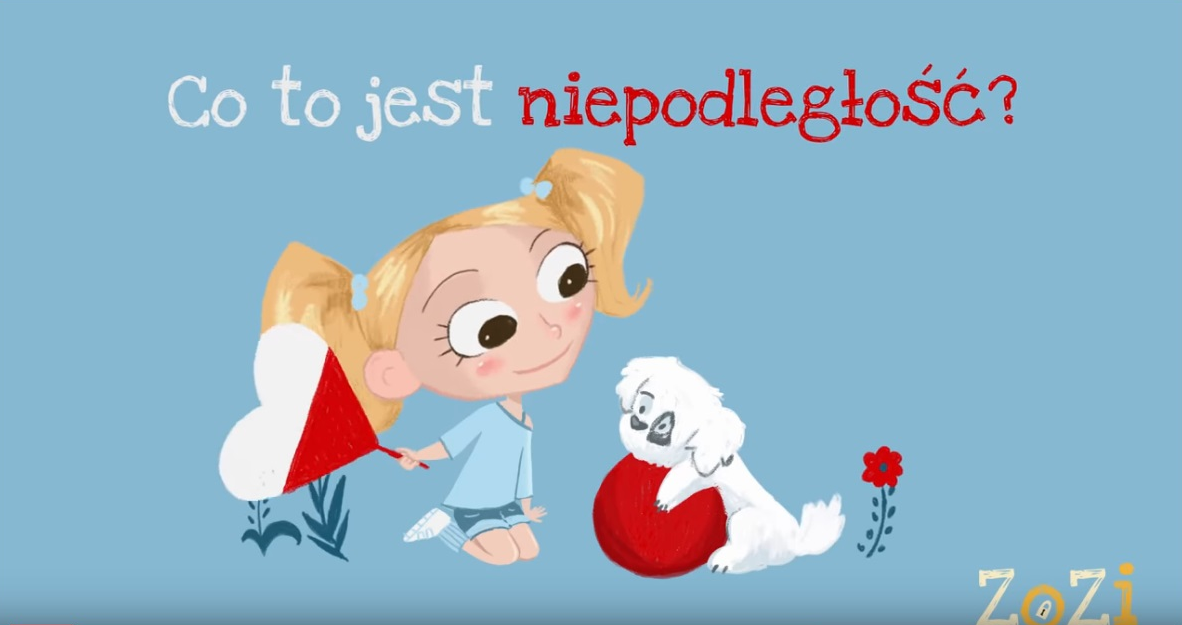 -Czy teraz już wiesz co to znaczy niepodległość?4.A teraz czas na trochę ruchu.https://www.youtube.com/watch?v=2BQCcIjudZ8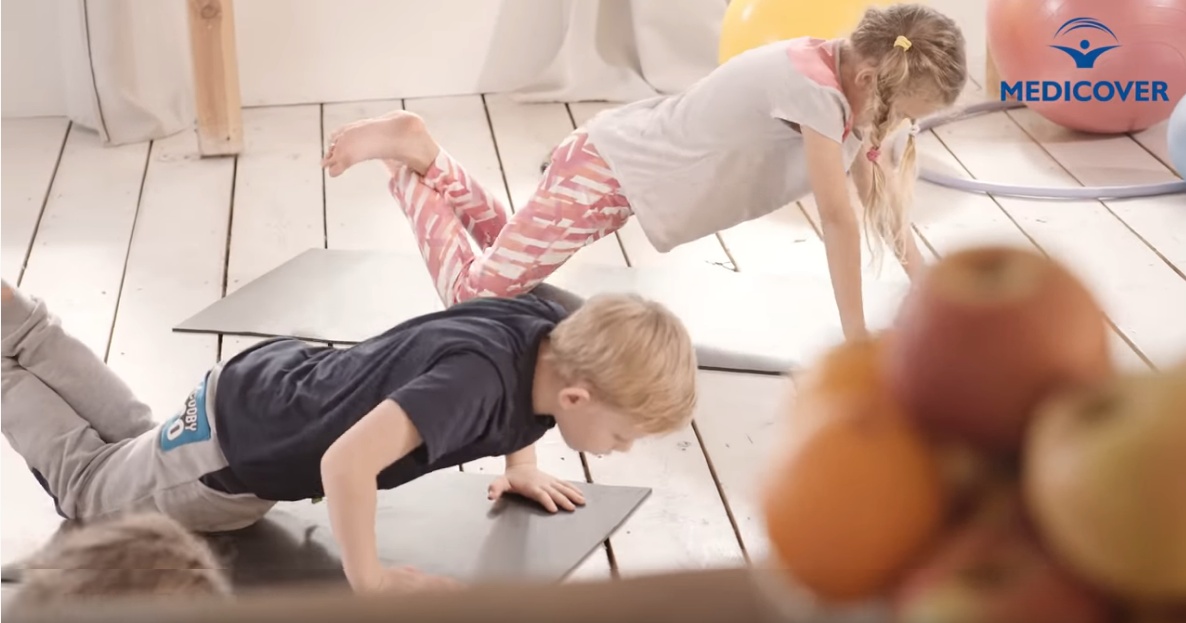 5. Pokoloruj flagę Polski najładniej jak potrafisz.Moje dzieci Kreatywnie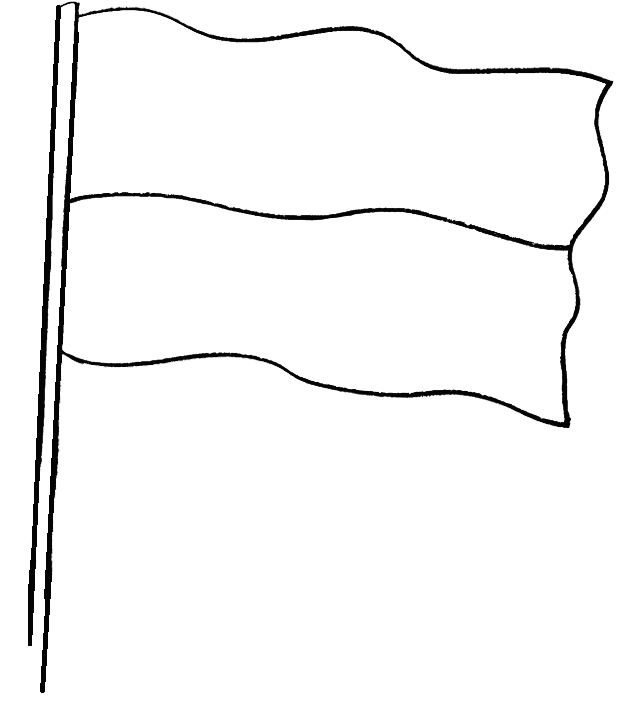 6. Układamy rytmy. Wytnij obrazki umieszczone na dole kartki, dopasuj i przyklej w brakujące miejsca.7. Narysuj po śladzie szlaczki.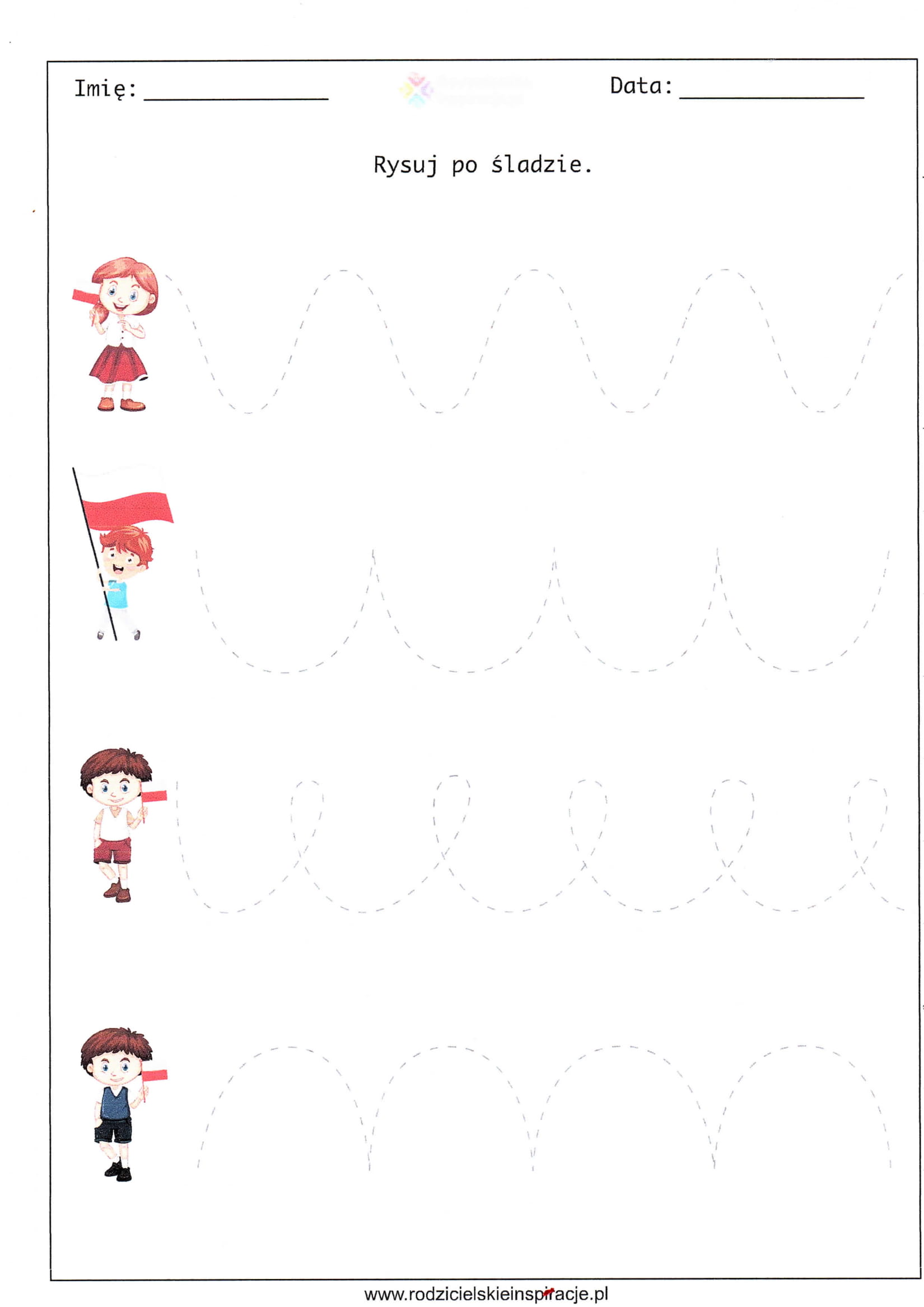 8. Wytnij obrazek, porozcinaj go wzdłuż linii i ułóż w całość.Kodowanie na dywanie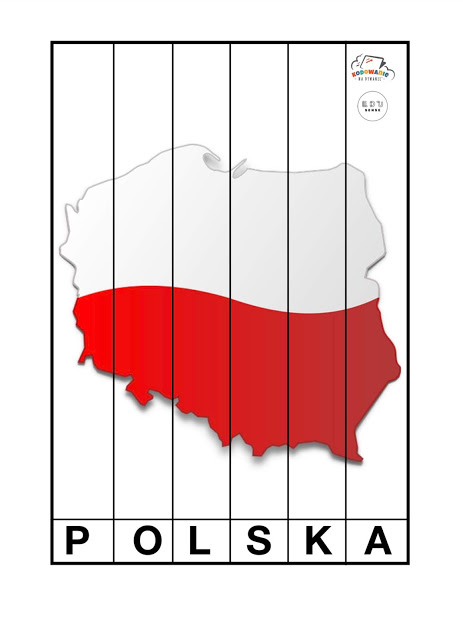 